ENTREGA DE TESIS Y TRABAJOS DE GRADO Y AUTORIZACIÓN DE PUBLICACIÓN EN EL REPOSITORIO DIGITAL INSTITUCIONAL DE LA UNIVERSIDAD DE MANIZALESLos autores o titulares del derecho de autor, actuando en nombre propio y en cumplimento del Acuerdo del Consejo Académico No. 002 del 24 de Agosto de 2000 entregan al Centro de Biblioteca e Información y confieren a la Universidad de Manizales autorización para que la tesis/trabajo de grado relacionado en este documento sea integrado al Repositorio Institucional bajo las normas establecidas por la Ley 23 de 1982, la Ley 44 de 1993, la Decisión Andina 351 de 1993, el Decreto 460 de 1995 y demás normas generales sobre la materia.Términos de la autorizaciónLos autores autorizan a la Universidad de Manizales para publicar la obra en el formato que sea requerido (digital, electrónico o cualquier otro conocido o por conocer) y son conscientes de que tendrá visibilidad mundial a través de la Internet. Los autores aceptan que la autorización se hace a título gratuito, por lo tanto renuncian a recibir emolumento alguno por la publicación, distribución, comunicación pública y cualquier otro uso que se haga en los términos de la presenta autorización.Los autores manifiestan que la obra es original y en su producción no violaron o usurparon derechos de autor o de terceros, por lo que la obra es de su autoría exclusiva y tienen la titularidad sobre la misma.En caso de presentarse cualquier reclamación o acción por parte de terceros sobre los derechos de autor, LOS AUTORES asumen toda la responsabilidad y saldrán en defensa de los derechos aquí autorizados; para todos los efectos, la Universidad actúa como un tercero de buena fe.Los autores autorizan a la Universidad para incluir la obra en los índices y buscadores que estimen necesarios para promover su difusión; y aceptan que la misma pueda ser convertida a cualquier medio o formato que permita su preservación digital.Para constancia los titulares de la obra, firman la presente autorización en la ciudad de Manizales (Caldas) a los 09 días del mes de noviembre de 2013(Firma) 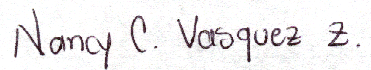 Nombre: Nancy Catalina Vásquez Zapata	C.C: 43975481(Firma)    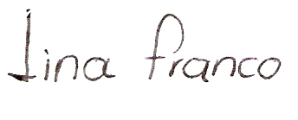 Nombre: Lina María Franco Mejía C.C: 43903028Título:Identidades Profesionales de Maestros y Maestras en Educación Especial: Tejido de Experiencias e Historias CompartidasIdentidades Profesionales de Maestros y Maestras en Educación Especial: Tejido de Experiencias e Historias CompartidasIdentidades Profesionales de Maestros y Maestras en Educación Especial: Tejido de Experiencias e Historias CompartidasIdentidades Profesionales de Maestros y Maestras en Educación Especial: Tejido de Experiencias e Historias CompartidasIdentidades Profesionales de Maestros y Maestras en Educación Especial: Tejido de Experiencias e Historias CompartidasIdentidades Profesionales de Maestros y Maestras en Educación Especial: Tejido de Experiencias e Historias CompartidasSubtítuloNombre y apellidos autor(es)Nombre y apellidos autor(es)Nombre y apellidos autor(es)Nombre y apellidos autor(es)Nombre y apellidos autor(es)Nombre y apellidos autor(es)Nombre y apellidos autor(es)Autor 1:Nancy Catalina Vásquez ZapataNancy Catalina Vásquez ZapataNancy Catalina Vásquez ZapataNancy Catalina Vásquez ZapataNancy Catalina Vásquez ZapataNancy Catalina Vásquez ZapataAutor 2:Lina María Franco MejíaLina María Franco MejíaLina María Franco MejíaLina María Franco MejíaLina María Franco MejíaLina María Franco MejíaAutor 3:Autor 4:Autor 5:Año:Autoriza:siNo autoriza:Describa porqué no autoriza: